B a u h a u s - U n i v e r s i t ä t  W e i m a rFakultät BauingenieurwesenProfessur Baubetrieb und Bauverfahren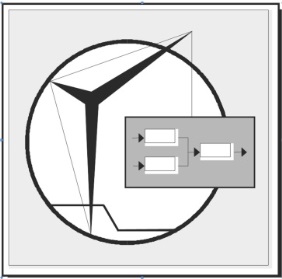 Bachelorarbeit / MasterarbeitZur Erlangung des akademischen Grades"Bachelor of Science" / "Master of Science"Eingereicht von:	Geboren:		E-Mail:			Matrikel-Nr.: 		Eingereicht am:	Reg.-Nr.: 		 Erstprüfer:		Prof. Dr.-Ing. Hans-Joachim BargstädtZweitprüfer:		AufgabenstellungVorwortInhaltsverzeichnisAbkürzungsverzeichnis	5Symbolverzeichnis	61	Einleitung	71.1	Überschrift 2	71.1.1	Überschrift 3	72	Hinweise	82.1	Allgemeine Hinweise	82.2	Form der Arbeit	82.2.1	Format	82.2.2	Schreibweise	82.2.3	Nummerierung	82.2.4	Bestandteile der Arbeit	82.2.5	Textteil	92.2.6	Literaturverzeichnis	92.2.7	Verteidigung der Arbeit	93	Formatierung	10Quellenverzeichnis	11Abbildungsverzeichnis	12Tabellenverzeichnis	13Anhang	14AbkürzungsverzeichnisSymbolverzeichnisEinleitungÜberschrift 2Überschrift 3TextHinweise Allgemeine HinweiseFür das Bachelor- und Masterverfahren gelten die entsprechenden Prüfungsordnungen für die Studiengänge der Fakultät Bauingenieurwesen.Zum Abgabetermin lt. Aufgabenstellung sind in der Regel 2 Exemplare der Bachelor-/Masterarbeit in gedruckter Fassung
(kann für die Prof. BBV in einfacher Form erfolgen, z.B. Ringbindung),1 digitales Exemplar der Arbeit 
(inkl. digitalem Literaturverzeichnis per Email oder auf elektronischem Datenträger)bei dem jeweiligen Erstprüfer abzugeben. Abweichungen von obiger Vorgabe erfolgen durch den Erstprüfer oder ergeben sich aus der Prüfungsordnung. Gleichzeitig sind alle ausgeliehenen Unterlagen zurückzugeben.Form der ArbeitDie formale Gestaltung der Arbeit erfolgt nach DIN 1422 Teil 1, Veröffentlichungen aus Wissenschaft, Technik… Gestaltung von Manuskripten und Typoskripten. Literatur hierüber liegt in den Bibliotheken aus. Die DIN können über die Datenbank Perinorm der Universitäts-bibliothek abgerufen werden.FormatDie Arbeit soll im Format A4 abgegeben werden. Größere Blätter sind nach DIN 824 zu fal-ten. Der Umfang der Arbeit sollte einschließlich der Anlagen 100 Seiten nicht überschreiten.SchreibweiseDie Rechtschreibung richtet sich nach der neuesten Ausgabe des Dudens. Für das Schreiben ist DIN 5008, Schreib- und Gestaltungsregeln für die Textverarbeitung, zugrunde zu legen.NummerierungDie Seitenzählung beginnt mit S. 1 arabisch nummeriert. Die Seitenzahlen sind am unteren Rand anzuordnen. Das Titelblatt und das Blatt mit der Selbständigkeitserklärung sind jedoch nicht mit der Seitennummer zu beschriften. Bestandteile der ArbeitDie Bestandteile der Arbeit sind in folgender Reihenfolge anzuordnen. Die durch Großbuch-staben gekennzeichneten Teile sind obligatorisch.TITELBLATTAUFGABENSTELLUNG (im Original)ZUSAMMENFASSUNG (auf Deutsch)ABSTRACT (auf Englisch; Hinweis: keine Übersetzung via Google Translate)VorwortINHALTSVERZEICHNISAbkürzungsverzeichnisSymbolverzeichnisTEXTTEILLITERATUR-/QUELLENVERZEICHNISVerzeichnis der AbbildungenVerzeichnis der TabellenVerzeichnis der TafelnVerzeichnis der ZeichnungenAnlagen/Anhang (ggf. zusätzliches Inhaltsverzeichnis)SELBSTSTÄNDIGKEITSERKLÄRUNGTextteilDie gesamte Arbeit ist in Sachform (unpersönlich) zu schreiben. Es ist eine kurze aussage-kräftige Darstellung anzustreben. Redundante Beschreibungen oder Erläuterungen sind überflüssig, es sei denn, sie werden als bewusstes Stilmittel eingesetzt. Berechnungen sind so ausführlich anzugeben, dass Fachleute in der Lage sind, sie auf ihre Richtigkeit zu prüfen. Es empfiehlt sich, geeignete Sachverhalte durch Zeichnungen, Skizzen, Diagramme oder Tabellen darzustellen. Es sind die gesetzlichen physikalisch-technischen Maßeinheiten und Symbole zu verwenden.Aus der Arbeit muss eindeutig hervorgehen, welche Erkenntnisse vom Bearbeiter selbst stammen und welche aus anderen Quellen übernommen wurden.LiteraturverzeichnisIm Literaturverzeichnis sollten die bibliographischen Angaben der Quellen in alphabetisch geordneter Reihenfolge angeordnet werden. Alle übernommenen Gedanken und Ergebnisse sind durch Angabe der Quelle zu belegen. Zitate sind entsprechend DIN 1505 Teil 2 zu kennzeichnen.Verteidigung der ArbeitDer Bachelor-/Masterkandidat hat in einem Referat von ca. 15 bis 20 Minuten Dauer die Ziel-stellung der Arbeit, die Lösungsmethode und die Ergebnisse so zu erläutern, dass die Teil-nehmer die fachliche Problematik erfassen und sich an der Diskussion beteiligen können. Er soll dabei den Nachweis erbringen, dass er das behandelte Thema präzise und verständlich darlegen kann. Das Referat soll durch graphische Darstellungen unterstützt werden.FormatierungFür Studien-, Bachelor- und Masterarbeiten kann folgende Formatvorlage verwendet werden. Tabellen, Formeln und Abbildungen sind wie folgt zu gestalten und zu beschriften.Tabelle 1:	Beispiel für eine Tabelle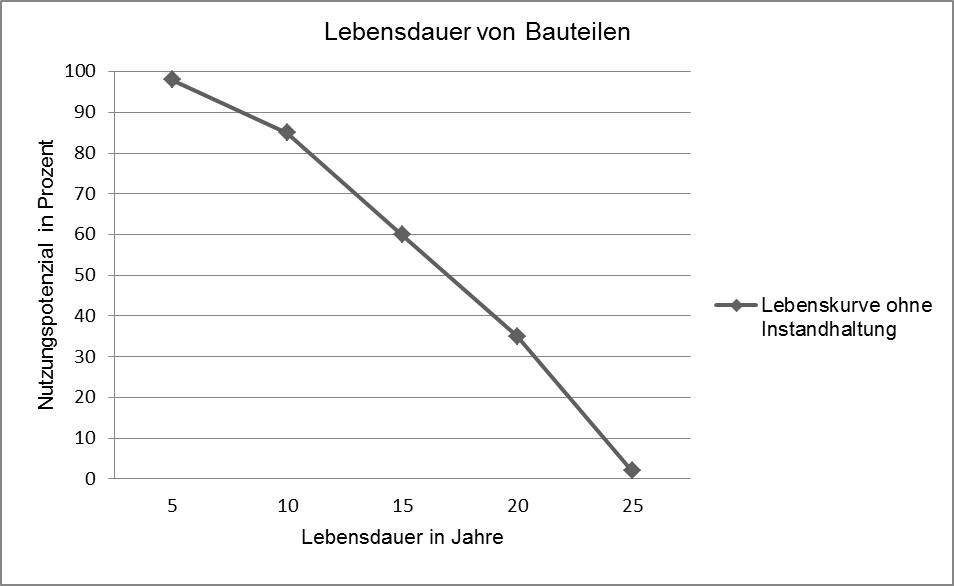 Abbildung 1:	Beispiel für eine AbbildungQuellenverzeichnisArbeitsschutzgesetz ArbSchG 1996 Gesetz über die Durchführung von Maßnahmen des Arbeitsschutzes zur Verbesserung der Sicherheit und des Gesundheitsschutzes der Beschäftigten bei der Arbeit. Bundesministerium der Justiz und für Verbraucher-schutz, 1996.Bargstädt, Steinmetzger 2010 Bargstädt, Hans-Joachim; Steinmetzger, Rolf: Grundlagen des Baubetriebswesens: Skriptum zur Vorlesung. 4. überarbeitete Auflage. Weimar, 2013.Bauch 2015 Bauch, Ulrich, Bargstädt, Hans-Joachim: Praxis-Handbuch Bauleiter: Bauleis-tungen sicher überwachen. Köln: Müller, 2015.Böwe 2014 Böwe, Annelie: Analyse der Wechselbeziehungen verschiedener Gewerke zur Verbesserung der Arbeitssicherheit durch Einsatz von BIM. Masterarbeit. Weimar, 2014buildingSMART e.V. 2015 buildingSMART e.V.: Besser Planen mit BIM. http://www.buildingsmart.de/, abgerufen am 27.05.2015.DIN 1961 2012 VOB Vergabe- und Vertragsordnung für Bauleistungen – Teil B: Allgemeine Vertragsbedingungen für die Ausführung von Bauleistungen. Deutsches Institut für Normung e.V. (DIN), Ausgabe 09/2012Melzner, Teizer, Zhang, Bargstädt 2013 Melzner, J., Teizer, J., Zhang, S., Bargstädt, H.-J. : Objektorientierte sicherheitstechnische Planung von Hochbauprojekten mit Hilfe von Bauwerksinformationsmodellen. In: Bauingenieur, Ausgabe 11/2013, S. 471-479. Zhou, Whyte, Sacks 2012 Zhou, Wei ; Whyte, Jennifer ; Sacks, Rafael: Construction safety and digital design: A review. In: Automation in Construction, 22 (2012), S. 102-111.AbbildungsverzeichnisAbbildung 1:	Beispiel für eine Abbildung	4TabellenverzeichnisTabelle 1:	Beispiel für eine Tabelle	4AnhangFortlaufende Seitenzahlen von Beginn der Arbeit über den gesamten Anhang bis hin zur Selbstständigkeitserklärung. Die Verwendung von römischen Zahlen im Anhang ist zu vermeiden. SelbstständigkeitserklärungIch versichere, dass ich die vorliegende Arbeit selbständig und nur unter Verwendung der angegebenen Quellen und Hilfsmittel angefertigt habe. Die Arbeit wurde weder in dieser oder einer ähnlichen Form noch in Auszügen bereits einer Prüfstelle vorgelegt. 
Weimar, 18.02.2020                                          [Namen eingeben, Unterschrift]AAbcdefgBBCDEFSpalte 1Spalte 2Zeile 1Zeile 2